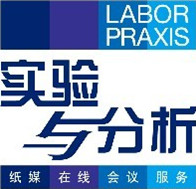 2021年实用手册内容将围绕行业事件盘点、政策法规解读、实验室设计建设、实验室安全、实验室运营管理、实验室设备、分析检测、解决方案（产品）专辑等栏目为您提供全面行业的信息。◆LaborPraxis 《实验与分析》2021年实用手册,40元/套（含快递费用）。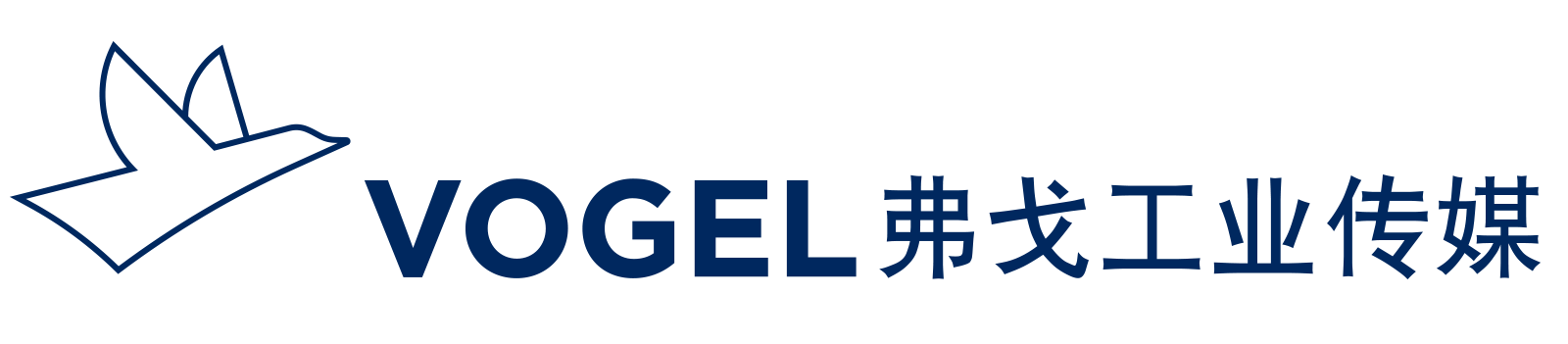 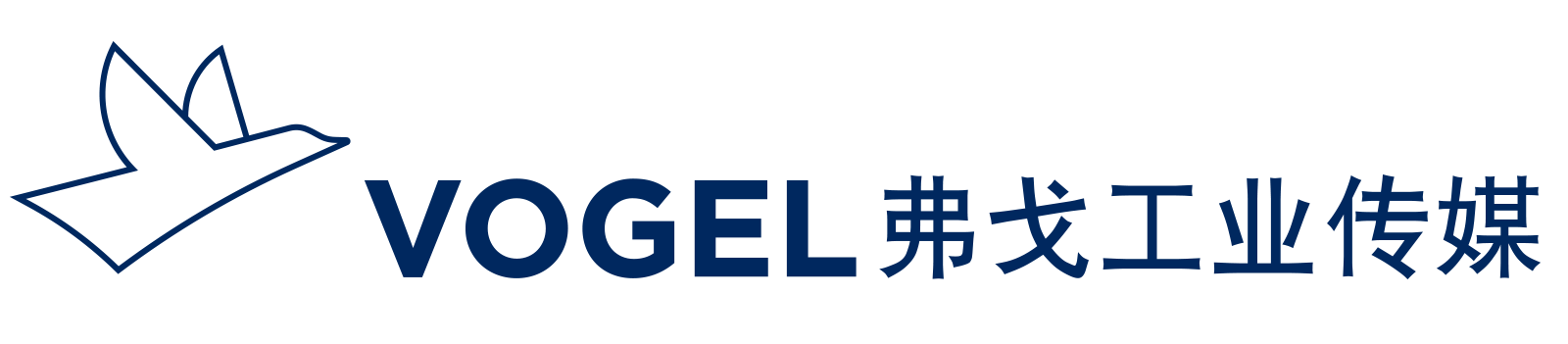 读者资料（为保证杂志准确投递，请详实填写以下资料）读者资料（为保证杂志准确投递，请详实填写以下资料）读者资料（为保证杂志准确投递，请详实填写以下资料）读者资料（为保证杂志准确投递，请详实填写以下资料）读者资料（为保证杂志准确投递，请详实填写以下资料）读者资料（为保证杂志准确投递，请详实填写以下资料）E-mail: circulation2@vogel.com.cn  订阅服务QQ：2533435563E-mail: circulation2@vogel.com.cn  订阅服务QQ：2533435563E-mail: circulation2@vogel.com.cn  订阅服务QQ：2533435563联系人姓名：联系人姓名：部门：职位：单位：QQ：地址：邮编：Email：电话：传真：企业主要业务/产品：企业主要业务/产品：企业主要业务/产品：开具“期刊”发票扫码付款银行汇款：开户行：中国工商银行北京百万庄支行户  名：机械工业信息研究院帐  户：0200001409014473834汇款后请将汇款凭证及此订阅卡一同回复至email: circulation2@vogel.com.cn，以便开具发票。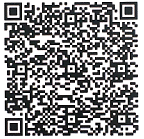 020056037040
机械工业信息研究院现代制造杂志社付款时请备注姓名，付款后将付款凭证连同交易单号(微信)/订单号(支付宝)截屏及此订阅卡一起回复至email: circulation2@vogel.com.cn，以便开具发票